AGENDAREGULAR MEETINGCall to OrderPledge of AllegianceAttendancePublic CommentAnnouncementsNew Board Member Steven Lawson, appointed by Commissioner Geller, District 5Old BusinessElections – Chair, Vice-ChairApproval of Minutes – January 19, 2018Park Manager’s Report – Debbie Battista, Parks ManagerBond Construction Update – Jim Federici, P.E., Manager, Parks Planning and DesignParks Foundation Update – Parks StaffParks and Recreation Division Update – Dan West, DirectorNew Business	Discussion about possibly changing the time when board meetings beginAdjournmentPUBLIC FORUMCall to OrderPublic CommentAdjournmentNext Meeting: 	Friday, May 4, 2018, at 7:30 a.m. 	Fern Forest Nature Center	201 Lyons Rd. South, Coconut Creek, FL 33063	954-357-5198FridayMarch 1, 20186 p.m.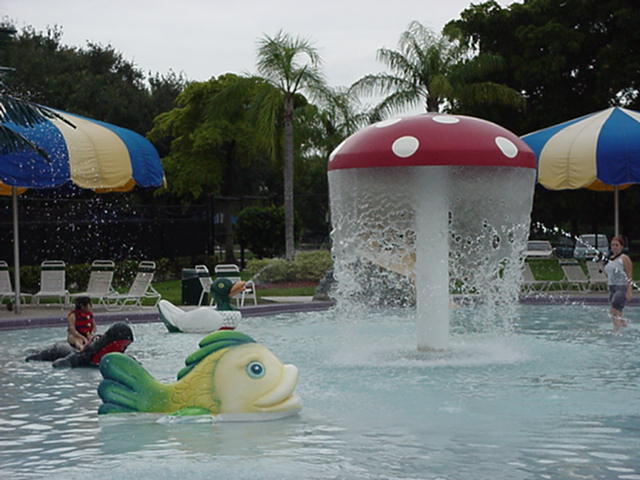 T.Y. ParkConference Room3300 N. Park Rd.Hollywood, FL 33021